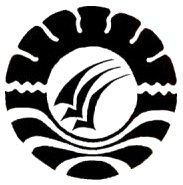 S K R I P S IPENERAPAN PROBLEM FOCUSED COPING (PFC) UNTUKMENURUNKAN STRES AKADEMIK SISWADI SMA NEGERI 1 ANGGERAJANURHAMIDA SULAIMANJURUSAN PSIKOLOGI PENDIDIKAN DAN BIMBINGANFAKULTAS ILMU PENDIDIKANUNIVERSITAS NEGERI MAKASAR2015